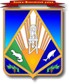 МУНИЦИПАЛЬНОЕ ОБРАЗОВАНИЕХАНТЫ-МАНСИЙСКИЙ РАЙОНХанты-Мансийский автономный округ – ЮграАДМИНИСТРАЦИЯ ХАНТЫ-МАНСИЙСКОГО РАЙОНАР А С П О Р Я Ж Е Н И Еот 19.04.2016                                                                                                 № 359-р г. Ханты-МансийскОб организации в Ханты-Мансийском районе субботников	В связи с проведением окружного субботника «Победе – наши добрые дела», в целях повышения уровня экологической культуры населения                   и обеспечения санитарного состояния территорий населенных пунктов:Департаменту строительства, архитектуры и ЖКХ администрации Ханты-Мансийского района (Корниенко Ю.И.), отделу по работе с сельскими поселениями администрации района (Петрова Л.В.) оказать содействие сельским поселениям Ханты-Мансийского района в организации проведения субботников 22 апреля 2016 года и 29 апреля 2016 года.Редакции газеты «Наш район» (Гудзовский В.В.) обеспечить оповещение населения района о проведении субботников в средствах массовой информации.Рекомендовать главам сельских поселений Ханты-Мансийского района обеспечить:3.1. Активное участие организаций, предприятий и жителей сельских поселений в субботниках.3.2. Работу спецтехники для вывоза мусора, фотосъемку субботников.4. Муниципальному предприятию «ЖЭК-3» (Петрищев В.Н.) обеспечить работу спецтехники и участие в субботнике мастеров участков.Опубликовать настоящее распоряжение в газете «Наш район»                     и разместить на официальном сайте администрации Ханты-Мансийского района.6. Контроль за выполнением распоряжения возложить на заместителя главы администрации района, директора департамента строительства, архитектуры и ЖКХ Корниенко Ю.И.И.о. главы администрацииХанты-Мансийского района                                                                Р.Н.Ерышев